 North Platte Junior HighDaily AnnouncementsDecember 5, 2022Math tutoring will be held after school on Tuesday only this week.Teachers- those participating in Secret Scrooge- we are on week #2. Please have your second gift to Pottier by 2pm on Thursday this week. 6th graders currently are leading!!! They have already brought in over 300 items! 8th grade is in 2nd and 7th grade is in 3rd place. Food drive- We have begun our annual food drive. Currently Colburn/Rose have swept the lead!Top 3 first period classes with donations will get pizza on the 21st!Colburn/RoseDavisScarlett/MattHeckmanKeraus/FogalSullivanSutton If we meet our goal of 1,500 cans we will have our free day on the 21st with the following- Dodgeball Tournament, Movie Room, Game Room, etc. Each Friday – and only on Fridays – students will have the option to buy a hat day for $2. You must pay for the hat before school starts in the JH office on that day. Your $2 will go towards your 1st hour total donations for the contest. Teachers and staff have the opportunity to buy jeans days Mon-Thurs for the month of December for $2 a day. Congratulations to Keraus 1st hour class for winning the Attendance trophy this week!If you have lunch money to turn in please bring it to the office now.JH Tutoring is available to any student that chooses to utilize it. Schedule is Monday 3:15-3:45 Mrs. ColburnWednesday 7:15am-7:45 Mrs. Sidwell		3:15-4:00 pm Mrs. RoseThursday 3:15-4:00pm Mrs MattUpcoming Events 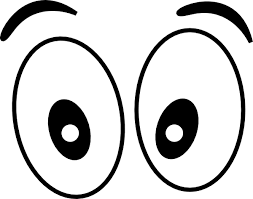 Monday 12/5 – Jh BB @ PlattsburgTuesday 12/7- JH BB @ homeWednesday 12/7 – JH W @ Oak GroveThursday 12/8 – JH BB @ home